Morning Checklist 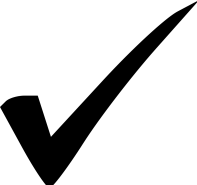 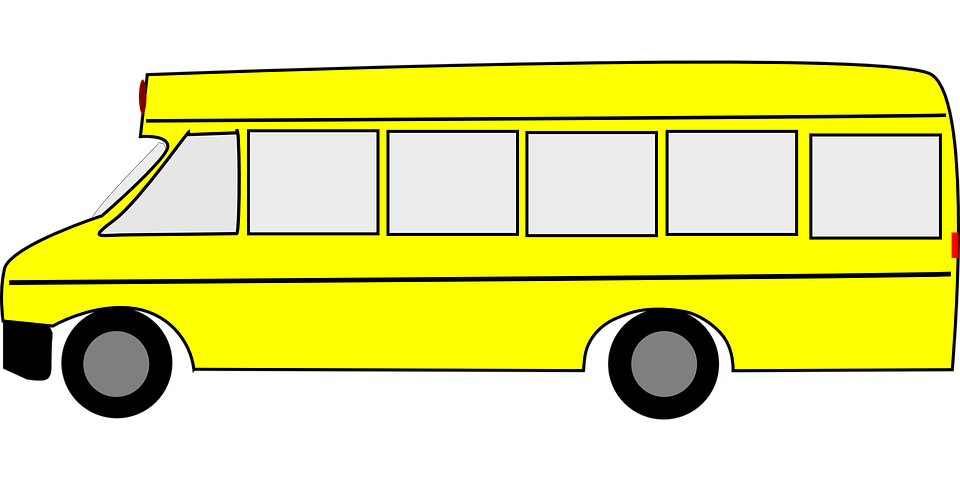 Get Dressed Put away Pj’s Make BedGet Socks/Shoes onBrush HairGet Backpack ReadyBreakfast! Brush TeethSchool Time! 